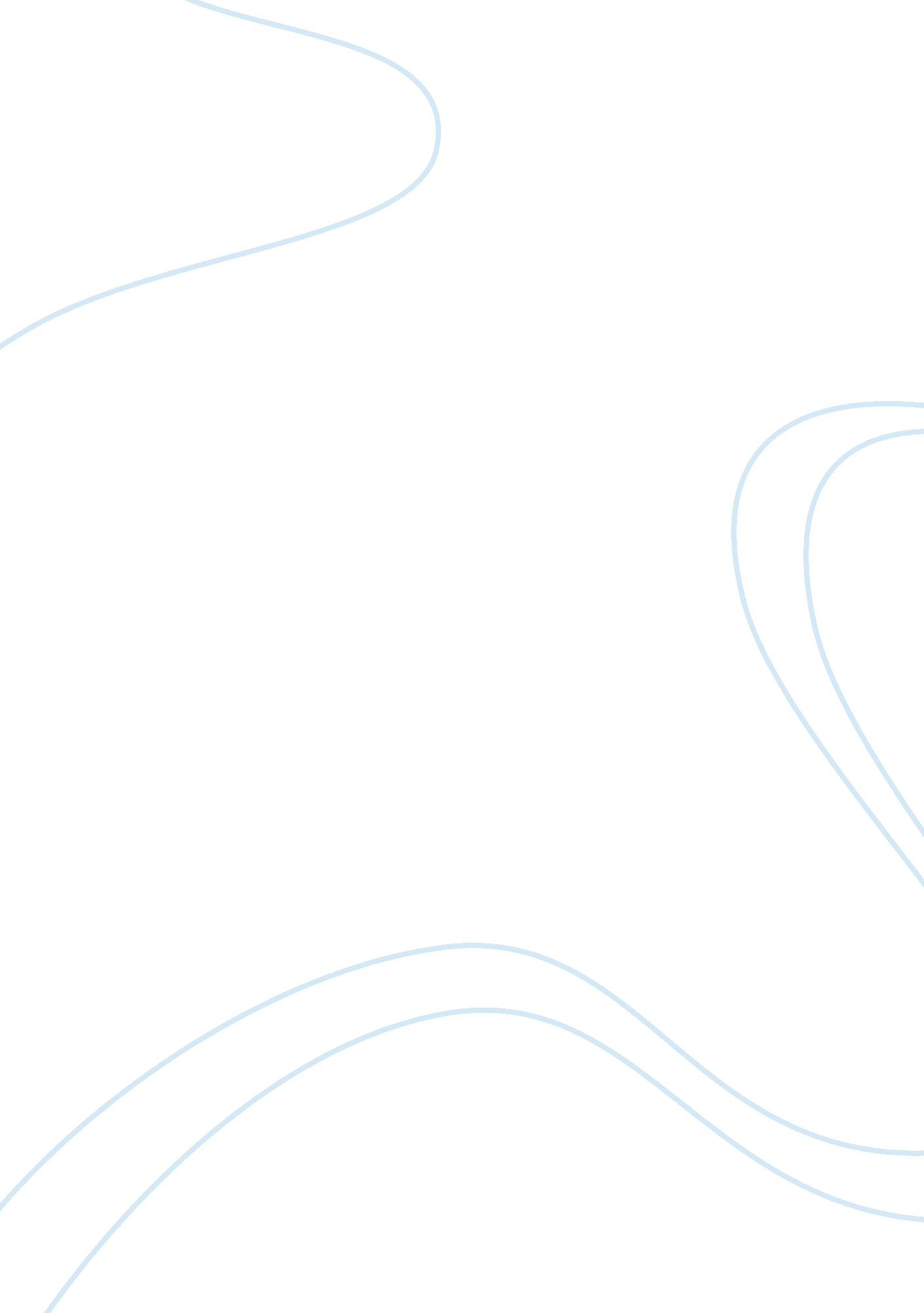 Climates and biome climatesEnvironment, Nature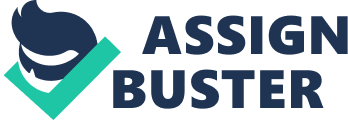 Gotjawal has microclimate and maintains the temperature stable. Therefore, plants from temperate region and warm temperate zone can coexist. Biome: The Gotjawal has about 600 species of vascular plants, and it provides home and refuge for many kinds of birds, mammals, reptiles, and amphibians. Many these are endangered species. The Threats to Gotjawal The Gotjawal forest is being destroyed by large-scale development projects. Currently, there is a project to make a safari in Sunheaul Gotjawal. It is hard to reduce the threats by GEC people. However, they can ask City Planning Commission to stop the destroying of Gotjawal. Why Do People Want to Visit Due to its geographical features, the region remains largely undisturbed by people. It has “ rocky areas” with “ plants specific to this ecosystem” covering them. Plants -Mankyua scientific Name : Mankyua chejuense Preferred Habitat: swampy areas on shallow soils that are poor in humus content. Endemic to south Korea Level of endangerment: Critically Endangered by IUCN. -Hackberry Scientific Name : Celtis australis L. Preferred Habitat: woods, meadows and on riverbanks and cliffs. Level of endangerment: least concern by IUCN. Life Cycle: It needs 60- to 90-days of stratification before germinating. It grows as much as 13 feet a year for 6 years, and dies after 20~40 years. -Harts-tongue-fern Sugarbush Scientific Name : Protea scolopendriifolia Preferred Habitat: few shaded, moist, intensely green northern deciduous forests Level of endangerment: least concern by IUCN. Birds -Great Tit Scientific Name : Parus major Linnaeus Preferred Habitat: open deciduous and mixed forests and edges and clearings in dense forest, including conifer forests and boreal taiga. Level of endangerment: least concern by IUCN -Rook Scientific Name : Corvus frugilegus Linnaeu Preferred Habitat: agricultural land, wooded steppe and riverine plains with fragmented woodland or stands of trees. Level of endangerment: least concern by IUCN. -Black-billed Magpie Scientific Name : Pica hudsonia Preferred Habitat: a tremendous variety of open country Level of endangerment: least concern by IUCN. Life cycle: Eggs hatch in 16~21 days. Fledges after 25~29 days. They have average life expectancy of 3 years. Arthropods, Mammals -Badger Scientific Name : Meles meles Preferred Habitat: deciduous woods with clearings, or open pastureland with small patches of woodland. Level of endangerment: least concern by IUCN. Life cycle: Blind and covered with a thin coat of fur when born. Leave mother at 5-6 months old. Live for 4~5 years. -Buprestid Scientific Name : Buprestis splendens Fabricius Preferred Habitat: relict old growth Pinus forests. Level of endangerment: endangered by IUCN. -Firefly Scientific Name : Watasenia scintillans Preferred Habitat: the shelf waters around Japan occurring from the surface to mid-ocean depths. Level of endangerment: least concern by IUCN. 